Od 11.7.2023 -  30.6.2025 je naše škola realizátorem projektu číslo OPVJAK ZŠ a MŠ Srubec s reg. číslem CZ.02.02.XX/00/22_002/0006384, který je spolufinancován Evropskou unií. Projekt je zaměřen zvyšování kvality, inkluzivity a účinnosti systémů vzdělávání. Dále pak na zajišťování rovného přístupu ke kvalitnímu a inkluzivnímu vzdělávání, včetněusnadňování vzdělávací mobility znevýhodněných skupin. Celková výše podpory činí 1.168. 302,- Kč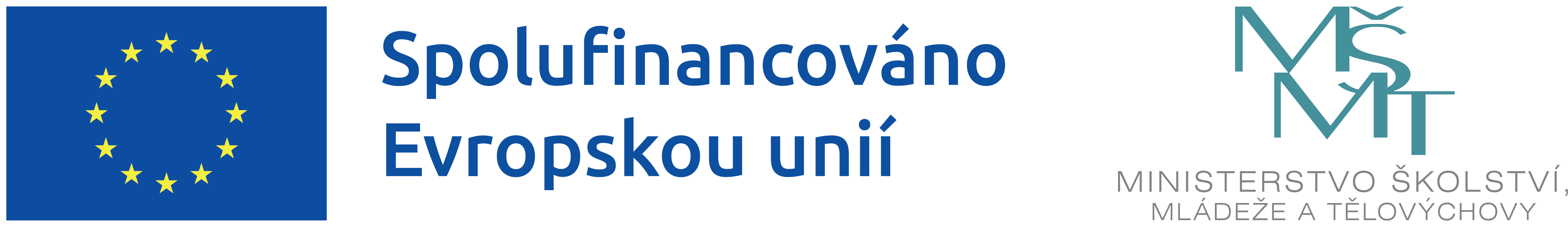 